Happy Father’s Day!To: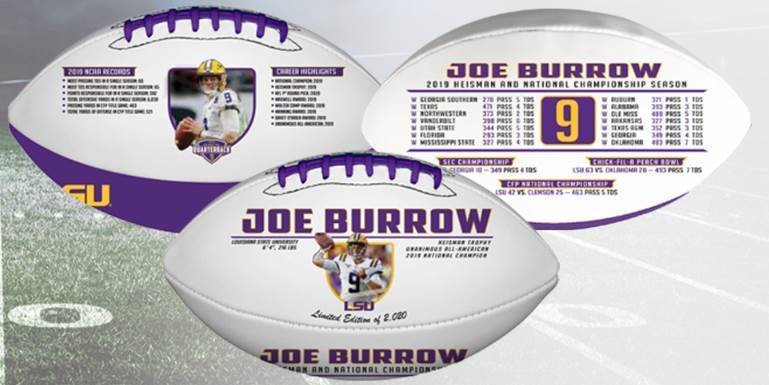 My gift to you is this:
Joe Burrow, LSU Tigers, Exclusive, Embossed Commemorative Football Limited Edition of 2,020*shipping Summer/Fall 2020From: